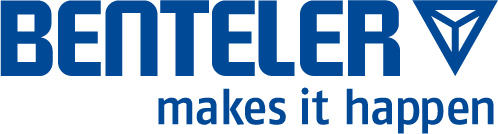 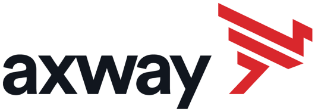 BENTELER Partner Communication Sheet(Version 2017-12-11)Contact informationService informationBusiness informationCommunication option 1: OFTP2 (TLS/SSL) - prefered communication methodCommunication option 2: AS2Communication option 3: VAN (Value Added Network)Communication option 4: OFTP (ENX)Process information UN EDIFACT (suppliers only)1Please see MIG for detailed information (fields UNB-0004, UNB-0007, UNB-0010)Process information ASC X12 (suppliers only)1Please see MIG for detailed information (fields I05, I06, I07)2Please see MIG for detailed information (fields 142, 124)Process information ANFAVEA RND (suppliers only)1Please see MIG for detailed information (fields ITP0037, ITP0038)Process information VDA (suppliers only)1Please see MIG for detailed information (fields 511_03, 511_04, 711_03, 711_04)Application managementBENTELERPartneraddressBENTELER Business ServicesaddressMarienloher Strasse 19address33104 PaderbornaddressGermanycontactBENTELER EDI supportphone+49 (0) 5254 / 81-11 9202fax+49 (0) 5254 / 81-11 9112mailedi.support@benteler.comEDI service supportAxwayPartneraddressAxway GmbHaddressKurfürstendamm 119address10711 BerlinaddressGermanycontactAxway DEphone+49 (0) 30 / 8901-0111fax+49 (0) 30 / 8901-0100mailedi.benteler@axway.comParameterBENTELERPartnercommunication softwareTradeSync Integration Managerplatform-operational availability24/7ParameterBENTELERPartnercustomer codesupplier codeParameterBENTELERPartnerOFTP2 identifier (SSID)O0013000409BENTELEREDI23OFTP2 passwordWill be provied via emailOFTP2 identifier (SFID)O0013000409BENTELEREDI23OFTP2 EERPimmediatellynetwork/numberedi23.benteler.comOFTP2 port6619source IP address18.194.214.193source IP address (backup)35.158.184.249lowest protocol version2.0OFTP2 authentificationyesencryptionyesencryption algorithm3DES_EDE_CBC_3KEY/RSA_PKCS1_15/SHA-1compressedyessignatureyessignature EERPyesCA signed certificateyescertificate authorityODETTEchecking certificateyestype of certificateX.509v3 (DER or PEM formatted file)certificate exchange manuallyyes (email on request)certificate exchange autom.possible (if required)TLS encryptionyesusing the same certificate for TLS, session and file securityyesParameterBENTELERPartnerAS2 identifierO0013000409BENTELEREDI23AS2 URLhttps://edi23.benteler.com:4443/as2/source IP address18.194.214.193source IP address (backup)35.158.184.249user namewill be mutually advisedpasswordwill be mutually advisedAS2 port4443MDN (synchronous, asynch.)synchronouspreferred encryption algor.AES/256 or 3DESpreferred signature algorithmSHA-512 or SHA-1signyescompressyesCA signed certificateyescertificate authorityODETTEtype of certificatex509v3 (DER or PEM formatted file)ParameterBENTELERPartnerservice providerOpenTextmailbox IDdepends on BENTELER locationmailbox qualifierdepends on BENTELER locationParameterBENTELERPartnerENX registration number0000440002ENX TCP/IP address65.156.250.2ENX port number for OFTP3305ENX providerT-Systemspasswordwill be mutually advisedParameterusagecharacter setASCIIrecord formatunstructuredrecord separatorno separator (data stream)UNB-Sender / -Receiver1depends on BENTELER locationprocessmessage typepartner roleODETTE VFNlong term call-offDELFOR D.97areceiverO.SU.E-DELFOR-D97Ashort term call-offDELJIT D.97areceiverO.SU.E-DELJIT-D97Apick-up sheet (PUS)DELJIT D.97areceiverO.SU.E-DELJITP-D97AordersORDERS D.00areceiverO.SU.E-ORDERS-D00Aorder responseORDRSP D.00asenderI.SU.E-ORDRSP-D00Adelivery noteDESADV D.97asenderI.SU.E-DESADV-D97Ainventory reportINVRPT D.97areceiverO.SU.E-INVRPT-D97Acredit noteINVOIC D.00areceiverO.SU.E-INVOIC-D00Acontrol messageCONTRL D.97asenderI.SU.E-CONTRL-D97Acontrol messageCONTRL D.97areceiverO.SU.E-CONTRL-D97AParameterusagecharacter setASCIIrecord formatunstructuredrecord separatorno separator (data stream)ISA-Sender / -Receiver1depends on BENTELER locattionGS-Sender / -Receiver2depends on BENTELER locationprocessmessage typepartner roleODETTE VFNlong term call-off830 v004010receiverO.SU.A-830short term call-off862 v004010receiverO.SU.A-862delivery note856 v004010senderI.SU.A-856control message997 v004010senderI.SU.A-997control message997 v004010receiverO.SU.A-997Parameterusagecharacter setASCIIrecord format128 bytes/recordrecord separatorno separator (data stream)ITP-Sender / -Receiver1depends on BENTELER locationprocessmessage typepartner roleODETTE VFNlong term call-off001 version 06receiverO.SU.R-001-06delivery note004 version 15senderI.SU.R-004-15Parameterusagecharacter setEBCDICrecord format128 bytes/recordrecord separatorno separator (data stream)VDA-Sender / -Receiver1depends on BENTELER locationprocessmessage typepartner roleODETTE VFNlong term call-off4905receiverO.SU.V-4905delivery note4913senderI.SU.V-4913